HAKIM (Indonesian)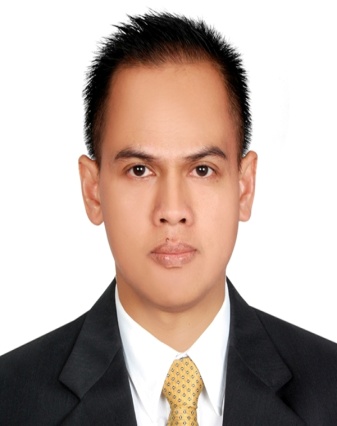 Spa TherapistIndonesiaMobile: C/o 971503718643Email: hakim.223659@2freemail.com EDUCATION,	Formal:		1. Indonesian Open Learning University – Diploma in English, Jakarta.				2. High School – Jakarta, Indonesia				3. Junior High School – Depok, Indonesia.		Course:		1. Bali International SPA Academy – Award in Body Massage (CIBTAC).				2. Bali International Spa Academy – Swedish massage.				3. Oriental Reflexology Jakarta – Reflexology. JOB EXPERIENCES:  		1. Al Afiya Health Centre as Massage Therapist – Abu Dhabi, UAE. ( 2011-2017 )				2. Foot Haven as Massage Therapist  – Jakarta, Indonesia. ( 2006-2011 )				3. Oriental Reflexology as Reflexologist – Jakarta, Indonesia. ( 2001-2006 )AREA OF EXPERTISE: 	Swedish Massage, Balinese Massage, Thai Massage, Head and Neck Massage, Foot Massage, Hot Stone Massage, Deep Tissue Massage, Body Scrub,SKILL:   	Computer literate (0ffice, internet and software), English (advanced both written and oral), Arabic (simple daily conversation), Indonesian (fluent).